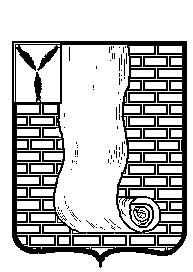  АДМИНИСТРАЦИЯКРАСНОАРМЕЙСКОГО МУНИЦИПАЛЬНОГО РАЙОНА САРАТОВСКОЙ ОБЛАСТИПОСТАНОВЛЕНИЕО внесении изменений в схему размещения нестационарных торговых объектов, расположенных на территории муниципального образования город КрасноармейскВ соответствии с Федеральными законами от 6 октября  2003 г. № 131-ФЗ «Об общих принципах организации местного самоуправления в Российской Федерации», от 28 декабря 2009 г. № 381-ФЗ «Об основах государственного регулирования торговой деятельности в Российской Федерации», Приказом министерства экономического развития Саратовской области от 18 октября 2016 года № 2424 «О порядке разработки и утверждения схемы размещения нестационарных торговых объектов», Уставом Красноармейского муниципального района, администрация Красноармейского муниципального района ПОСТАНАВЛЯЕТ:1. Внести изменения в схему размещения  нестационарных торговых объектов, расположенных на территории  муниципального образования город Красноармейск, утвержденную постановлением администрации Красноармейского муниципального района Саратовской области от 30.10.2015 года № 990, «Об утверждении схемы размещения нестационарных торговых объектов, расположенных на территории муниципального образования город Красноармейск (с изм. от 16.03.2016г. №184, от  31.08.2016 № 571, от 17.03.2017г № 153), согласно приложению; 2. Организационно-контрольному отделу администрации Красноармейского муниципального района опубликовать  настоящее постановление  путем размещения на официальном сайте администрации Красноармейского муниципального района Саратовской области в информационно – телекоммуникационной сети «Интернет»;3. Контроль ль за исполнением настоящего постановления возложить на заместителя главы администрации Красноармейского муниципального района. Глава Красноармейского муниципального района                                                                       А.В. ПетаевПриложение к постановлению администрацииКрасноармейскогомуниципального  района                                                                                                                                                      от 25.12.2019г.  № 1027Перечень  дополнений в  Схему размещения нестационарных торговых объектов на территории муниципального образования город Красноармейск  на 2015-2019 годы1. Дополнить строкой  № 91 следующего содержания:от25 декабря 2019г.№1027от25 декабря 2019г.№1027г. Красноармейск№п/пАдрес или адресное обозначение НТО с указанием улиц, дорог, проездов, иных ориентиров, относительно которых расположен НТО, с указанием расстояний от границ НТО до указанных ориентиров. Тип торгового предприятия(торговый павильон, киоск, торговая палатка и иные нестационарные торговые объекты) в соответствии с ГОСТ 51303-2013 Тип торгового предприятия(торговый павильон, киоск, торговая палатка и иные нестационарные торговые объекты) в соответствии с ГОСТ 51303-2013 Группы товаровРазмер площади места размещения НТО Период функционирования НТО(с__________число, месяцпо________число, месяц)Основания для размещения НТО (договор на размещение НТО, разрешение или иная документация, либо указывается информация о том, что место размещения свободно и планируется к размещению НТО)Сведения об использовании НТО субъектами малого или сред-него предпри-нимательства(+)**или  (-)***123345678291Саратовская область,г. Красноармейск, угол пересечения ул. Интернациональная и ул. Рабочая,  6 метров от угла здания по адресу: ул. Интернациональная, 92 на юг по ул. Рабочая.киоскхлеб, хдебобулочные изделия, продукция собственного производствахлеб, хдебобулочные изделия, продукция собственного производства12,0кв. мс  1январяпо 31 декабрясвободно и планируется к размещению+